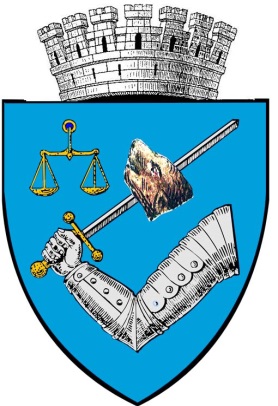 MUNICIPIUL TÂRGU MUREŞROMÂNIA – 540026 Târgu Mureş, Piaţa Victoriei nr. 3Tel: 00-40-265-268.330e-mail: secretar@tirgumures.ro www.tirgumures.ro Nr. 46332 din 25.06.2021Data publicării pe site: 25.06.2021ANUNȚÎn conformitate cu prevederile art. 7 Legii nr. 52/2003, privind transparenţa decizională în administraţia publică, republicată, se aduce la cunoştinţa publică următorul proiect de act normativ: „Proiect de hotărâre privind aprobarea constituirii Consiliului comunitar consultativ la nivelul Municipiului Târgu Mureș”	Proiectul de hotărâre, mai sus amintit, cu documentaţia de bază poate fi consultat:       pe pagina de internet a instituţiei Municipiului Târgu Mureş  www.tirgumures.ro/Administraţia locală/Consiliul Local/Transparenţă Decizională (acte normative)         la sediul instituţiei,  P-ţa Victoriei, nr.3 (panoul de afişaj)      proiectul de act normativ se poate obține în copie, pe bază de cerere depusă la Serviciul Relaţii cu publicul 	Propunerile, sugestiile, opiniile cu valoare de recomandare privind proiectul de act normativ supus consultării publice se pot depune până la data de 04.07.2021  pe baza formularului de colectare de recomandări:1.      la Registratura instituției din Târgu Mureş, P-ţa Victoriei, nr.3;2.      ca mesaj în format electronic la adresa de e-mail infopublic@tirgumures.roFormularul de recomandări poate fi descărcat de pe pagina de internet a instituției, www.tirgumures.ro/Administraţia locală/Consiliu Local/ Transparenţă Decizională (acte normative)/Formular de recomandări sau poate fi ridicat de la sediul instituției: P-ţa Victoriei, nr.3, camera 13 – Serviciul Relaţii cu publicul. 	Materialele transmise vor purta mențiunea: Propuneri privind dezbaterea publică referitoare la proiectul de act normativ: „Proiect de hotărâre privind aprobarea constituirii Consiliului comunitar consultativ la nivelul Municipiului Târgu Mureș” Propunerile trimise vor fi publicate pe pagina de internet a Municipiului Târgu Mureş www.tirgumures.ro /Administraţia locală/Consiliu local/ Transparenţă Decizională (acte normative)/Propuneri,sugestii,opinii cu valoare de recomandare	Pentru cei interesați există și posibilitatea organizării unei întâlniri în care să se dezbată public proiectele de acte normative, în cazul în care acest lucru este cerut în scris de către o asociație legal constituită sau de către o asociație legal constituită sau de către o altă autoritate publică până la data de 04.07.2021. 	Pentru informații suplimentare vă stăm la dispoziție la telefon 0265.269571.p. Secretar  General al  Municipiului  Târgu  MureşROMÂNIA                                                                                         (nu produce efecte juridice)*
JUDEȚUL MUREȘ
CONSILIUL LOCAL AL MUNCIPIULUI TÂRGU MUREȘDIRECȚIA DE ASISTENȚĂ SOCIALĂ TÂRGU MUREȘNr. 40283/5283DAS/31.05.2021                 					   Inițiator 	  PRIMAR,                                                                                                    	            Soós ZoltánREFERAT DE APROBAREprivind aprobarea constituirii Consiliului comunitar consultativ la nivelul Municipiului Târgu MureșPotrivit art. 114 din Legea nr. 272/2004 privind protecția şi promovarea drepturilor copilului, actualizată, cu modificările și completările ulterioare, autoritățile administrației publice locale au obligația de a implica colectivitatea locală în procesul de identificare a nevoilor comunității și de soluționare la nivel local a problemelor sociale care privesc copiii. 	În acest scop pot fi create structuri comunitare consultative cuprinzând, dar fără a se limita, oameni de afaceri locali, preoți, cadre didactice, medici, consilieri locali, polițiști. Rolul acestor structuri este atât de soluționare a unor cazuri concrete, cât şi de a răspunde nevoilor globale ale respectivei colectivități. Mandatul structurilor comunitare consultative se stabilește prin acte emise de către autoritățile administrației publice locale. Pentru a-şi îndeplini rolul pentru care au fost create, structurile comunitare consultative vor beneficia de programe de formare în domeniul asistenței sociale și protecției copilului.	Mai mult, potrivit art. 6 lit. nn din Legea nr. 292/2011 a asistenței sociale, cu modificările și completările ulterioare, structurile comunitare consultative reprezintă asocierea formală sau informală a unor oameni de afaceri locali, preoți, cadre didactice, medici, consilieri locali, polițiști, alți membri ai comunității, în vederea sprijinirii autorităților administrației publice locale şi furnizorilor de servicii sociale în soluționarea nevoilor de servicii sociale ale comunității.	Misiunea Consiliului comunitar consultativ este de  a contribui la identificarea nevoilor și resurselor comunității locale și de a promova implicarea acesteia în vederea soluționării problemelor comunității. Scopul acestui consiliu comunitar consultativ este de a sprijini activitatea de asistență socială prin creșterea calității vieții în familiile dezorganizate, aflate în impas financiar sau a copiilor privați de o îngrijire și educație adecvată. Rolul acestei structuri este atât de soluționare a unor cazuri concrete, cât și de a răspunde nevoilor globale ale colectivității.*Actele administrative sunt hotărârile de Consiliu local care intră în vigoare și produc efecte juridice după îndeplinirea condițiilor prevăzute de art. 129, art. 139 din OUG nr. 57/2019 privind Codul Administrativ	Consiliul comunitar consultativ va fi format din membri desemnați prin hotărârea Consiliului Local al Municipiului Târgu Mureș, selectați dintre membrii de seamă ai comunității, respectiv consilieri locali, oameni de afaceri locali, preoți, cadre didactice, medici, polițiști – persoane implicate și receptive la problematica socială.Pentru a crea cel mai bun mediu posibil în care părinții să își exercite rolul lor vital în îngrijirea copiilor și pentru a asigura îndeplinirea de către administrația publică locală a responsabilităților față de copii și familiile acestora, supunem spre dezbatere și aprobare Consiliului Local Municipal Târgu Mureș proiectul de hotărâre privind aprobarea constituirii Consiliului comunitar consultativ la nivelul Municipiului Târgu Mureș.p. Director Executiv,Andreia MoraruROMÂNIA                                                                                               ProiectJUDEȚUL MUREȘ                                                                         (nu produce efecte juridice)*                                                                           CONSILIUL LOCAL AL MUNICIPIULUI				InițiatorTÂRGU MUREȘ                                                                                        PRIMAR,                                                                                                                          									Soós Zoltán                                                                                HOTĂRÂREA nr.____din ___________2021privind aprobarea constituirii Consiliului comunitar consultativ la nivelul Municipiului Târgu MureșConsiliul Local al Municipiului Târgu Mureș, întrunit în ședință ordinară de lucru,	Având în vedere:Referatul de aprobare nr. 40283/5283DAS/31.05.2021 inițiat de Primar prin Direcția de Asistență Socială Târgu Mureș privind aprobarea constituirii Consiliului comunitar consultativ la nivelul Municipiului Târgu Mureș;Raportul Comisiilor de specialitate din cadrul Consiliului Local Municipal Târgu Mureș;În conformitate cu prevederile:Art. 114 din Legea nr. 272/2004 privind protecția și promovarea drepturilor copilului, actualizată, cu modificările și completările ulterioare;Art. 6 lit. „ nn” din Legea nr. 292/2011 a asistenței sociale, actualizată, cu modificările și completările ulterioare;Art. 50^2 alin. (3) din OG nr. 68/2003 privind serviciile sociale, actualizată, cu modificările și completările ulterioare;Pct. I.2.a din Anexa la HG nr. 49/2011 pentru aprobarea Metodologiei-cadru privind prevenirea şi intervenţia în echipă multidisciplinară şi în reţea în situaţiile de violenţă asupra copilului şi de violenţă în familie şi a Metodologiei de intervenţie multidisciplinară şi interinstituţională privind copiii exploataţi şi aflaţi în situaţii de risc de exploatare prin muncă, copiii victime ale traficului de persoane, precum şi copiii români migranţi victime ale altor forme de violenţă pe teritoriul altor state;Art. 80-81 din Legea nr. 24/2000  privind normele de tehnică legislativă pentru elaborarea actelor normative, republicată;art. 129 alin. (1), alin. (2) lit. „d” și alin. 7 lit. „b”, art. 196 alin. (1) lit. „a”, art. 243 alin. (1) lit. „a”  și ale art. 139 din OUG nr. 57/2019 privind Codul administrativ;HOTĂRĂȘTE:Art. 1 Se aprobă constituirea Consiliului comunitar consultativ la nivelul Municipiului Târgu Mureș, în următoarea componență:dl. György Alexandru – Viceprimar al Municipiului Târgu Mureș;dl. Venczi Vidor Janos – consilier local;dna. Kakkasy Blanka – consilier local;......................... – consilier local;dna Andreia Moraru – Director Executiv al Direcției de Asistență Socială Târgu Mureș;*Actele administrative sunt hotărârile de Consiliu local care intră în vigoare și produc efecte juridice după îndeplinirea condițiilor prevăzute de art. 129, art. 139 din OUG nr. 57/2019 privind Codul Administrativdna Todoran Carmen-Corina - Director Executiv Adjunct al Direcției de Asistență Socială Târgu Mureș;         ......................... – DGASPC Mureș;......................... – ISJ Mureș;......................... – Centrul Județean de Resurse și Asistență Educațională Mureș;......................... – Direcția de Sănătate Publică Mureș;......................... – Centrul de Prevenire, Evaluare și Consiliere Anti-Drog Mureș;......................... – Agenția Națională Împotriva Traficului de Persoane – Centrul Regional Târgu Mureș;..........................- Inspectoratul Județean de Poliție Mureș;.............................Inspectoratul de Jandarmi Județean “Colonel Sabin Motora” Mureș;......................... – Poliția Locală Târgu Mureș;......................... – AJOFM Mureș;......................... – Crucea Roșie Mureș......................... – Salvați Copiii filiala Mureș;......................... – Institutul Est European de Sănătate a Reproducerii Mureș;......................... –  cult religios ;......................... –  om de afaceri;......................... – om de afaceri;  ......................... – om de afaceri; ......................... – om de afaceri;  ..........................- om de afaceri;Art. 2 Se aprobă Regulamentul de organizare și funcționare al Consiliului comunitar consultativ, conform anexei nr. 1, care face parte integrantă din prezenta hotărâre.   	Art. 3 Cu aducere la îndeplinire a prevederilor prezentei hotărâri se încredințează Direcția de Asistență Socială Târgu Mureș și membrii Consiliului Comunitar Consultativ.Art. 4 În conformitate cu prevederile art. 252 alin. 1 lit. c și ale art. 255 din OUG nr. 57/2019 privind Codul Administrativ și ale art. 3 alin. 1 din Legea nr. 554/2004, privind contenciosul administrativ, prezenta Hotărâre se înaintează Prefectului Județului Mureș pentru exercitarea controlului de legalitate.Art. 5 Prezenta hotărâre se comunică:Direcției de Asistență Socială Târgu Mureș;Membrilor Consiliului Comunitar Consultativ.p. Secretarul General al Municipiului Târgu Mureș,Director executiv D.I.T.L.Szővérfi LászlóAnexa  la HCL nr. ..........					          Regulament de organizare și funcționare al Consiliului Comunitar Consultativ la nivelul Municipiului Târgu MureșCap. I. Dispoziții generaleArt. 1 Consiliul Comunitar Consultativ este o formă de sprijin la nivel local, constituită ca o alternativă la soluționarea problemelor apărute în familiile dezorganizate, aflate în impas financiar sau a copiilor privați de o îngrijire şi educație adecvată, constituit în temeiul dispozițiilor art. 114 din Legea nr. 272/2004 privind protecția și promovarea drepturilor copilului, actualizată, cu modificările și completările ulterioare.Art. 2 Misiunea Consiliului Comunitar Consultativ este de a contribui la identificarea nevoilor și resurselor comunității locale și de a promova implicarea acesteia, în vederea soluționării problemelor comunității.Art. 3 Scopul Consiliului Comunitar Consultativ este de a sprijini activitatea de asistență socială prin creșterea calității vieții în familiile dezorganizate, aflate în impas financiar sau a copiilor privați de o îngrijire și educație adecvată, îndeplinind următoarele funcții:De colaborare: cu autoritățile publice competente, cu reprezentanții societății civile;Consultativă: pentru instituțiile publice și private, cât și pentru comunitate;De intervenție: primară, directă, cât și prin implicarea membrilor comunității.Art. 4 Rolul Consiliului Comunitar Consultativ este atât de soluționare a unor cazuri concrete, cât și de a răspunde nevoilor globale ale colectivității.Cap. II. Principii care stau la baza activității Consiliului comunitar consultativArt. 5 Principiile în baza cărora se desfășoară activitatea Consiliului Comunitar Consultativ la nivelul Municipiului Târgu Mureș sunt:Nediscriminarea - persoanele vulnerabile beneficiază de măsuri şi acţiuni de protecţie socială fără restricţie sau preferinţă faţă de rasă, naţionalitate, origine etnică, limbă, religie, categorie socială, opinie, sex ori orientare sexuală, vârstă, apartenenţă politică, dizabilitate, boală cronică necontagioasă, infectare HIV sau apartenenţă la o categorie defavorizată;Respectul față de cetățean - fiecărei persoane îi este garantată dezvoltarea liberă şi deplină a personalităţii, îi sunt respectate statutul individual şi social şi dreptul la intimitate şi protecţie împotriva oricărui abuz fizic, psihic, intelectual, politic sau economic;Legalitatea - obligația de a acționa cu respectarea prevederilor legale în vigoare și a tratatelor și a convențiilor internaționale la care România este parte;Confidențialitatea - pentru respectarea vieţii private, beneficiarii au dreptul la păstrarea confidenţialităţii asupra datelor personale şi informaţiilor referitoare la viaţa privată şi situaţia de dificultate în care se află;Imparțialitatea - obligația de a-și exercita atribuțiile legale, fără subiectivism, indiferent de propriile convingeri sau interese;Transparența - se asigură creşterea gradului de responsabilitate a administraţiei publice centrale şi locale faţă de cetăţean, precum şi stimularea participării active a beneficiarilor la procesul de luare a deciziilor;Acces deschis la consultare – persoanele din comunitate, indiferent dacă sunt în mod direct sau indirect afectate, au dreptul de a participa la consultări în toate etapele în care se dezbate un viitor program sau proiect ce privește situația persoanelor vulnerabile în comunitate, pentru analiza situațiilor în care se află o persoană vulnerabilă pentru a preveni o situație de risc/vulnerabilitate tranzitorie, multiplicarea riscurilor sau vătămare/vulnerabilitate permanentă, precum și analiza apariției unor situații de vulnerabilitate unde este necesară intervenția/furnizarea serviciului public;Interoperabilitate – toate persoanele dintr-o comunitate locală trebuie să aibă aceeași informație, în același timp, în același format și utilizând protocoale compatibile, astfel încât furnizorii de servicii sociale și persoanele care se angajează voluntar să asigure o intervenție rapidă, eficientă și adecvată potrivit cazurilor care s-au produs în comunitatea locală și care au creat vulnerabilitatea tranzitorie/permanentă a persoanei.Cap. III. Componența Consiliului comunitar consultativArt. 6 (1) Consiliul Comunitar Consultativ este format din nu mai mult de 25 de membri desemnați prin hotărârea Consiliului Local al Municipiului Târgu Mureș, selectați dintre membrii de seamă ai comunității, respectiv consilieri locali, oameni de afaceri locali, preoți, cadre didactice, medici, polițiști – persoane implicate și receptive la problematica socială.(2) Componența Consiliului Comunitar Consultativ se poate modifica, prin hotărâre a Consiliului Local al Municipiului Târgu Mureș, în următoarele situații:a) decesul persoanei desemnate;b) renunțarea unilaterală a persoanei desemnate, cu anunțarea în scris cu cel puțin 30 de zile înainte ca renunțarea să își producă efectele;c) neparticiparea la trei întruniri consecutive;d) nerespectarea principiilor legalității, confidențialității, imparțialității, nediscriminării.Cap. IV. Atribuțiile Consiliului Comunitar ConsultativArt. 7 Consiliul comunitar consultativ are următoarele atribuții:Identifică copiii și familiile care au nevoie de orice formă de sprijin;Colaborează cu serviciile publice ori private din comunitate;Inițiază și organizează, după caz, activități de strângere de fonduri pentru copiii și familiile aflate în dificultate;Mediatizează activitatea Consiliul Comunitar Consultativ;Analizează cazurile identificare sau cele care au fost supuse spre analiza primarului sau asistenților sociali;Face propuneri primarului sau consiliului local pentru rezolvarea problemelor sociale care privesc copiii, precum și pentru îmbunătățirea vieții sociale ale acestora;Recomandă soluții pentru rezolvarea cazurilor identificate, acestea putând fi adresate persoanelor fizice, societăților comerciale de pe raza Municipiului Târgu Mureș, Direcției Generale de Asistență Socială și Protecția Copilului Mureș etc.;Asigură medierea conflictelor intrafamiliale;Alte atribuții date prin lege în sarcina Consiliul comunitar Consultativ.Cap. V. Funcționarea Consiliului Comunitar ConsultativArt. 8 Funcționarea Consiliului Comunitar Consultativ:Consiliul Comunitar Consultativ se întrunește în ședințe ordinare, trimestrial și în ședințe extraordinare, ori de câte ori este necesar.În cadrul primei ședințe, se desemnează președintele, vicepreședintele precum și secretarul.Convocarea ședințelor Consiliului Comunitar Consultativ se realizează de către Președinte prin secretarul Consiliului Comunitar Consultativ, cu cel puțin 5 zile lucrătoare înainte de data stabilită, în cazul ședințelor ordinare, iar în cazul ședințelor extraordinare cu cel puțin 2 zile lucrătoare înainte. Membrii Consiliului Comunitar Consultativ au obligația de a confirma participarea cu cel puțin 1 zi lucrătoare înaintea datei stabilite pentru ședință.Ședințele sunt valabil întrunite în cazul în care sunt prezenți cel puțin jumătate din numărul total al membrilor Consiliului Comunitar Consultativ.Consiliul Comunitar Consultativ adoptă hotărâri cu majoritatea membrilor prezenți la ședință.La fiecare ședință se întocmește un proces-verbal redactat de secretar și semnat de către toți membrii prezenți.Ședințele sunt conduse de președinte. În lipsa acestuia, conducerea ședinței se asigură de către vicepreședinte.Consiliul Comunitar analizează problemele identificate și realizează un plan de acțiuni care va fi transmis autorității locale.Mandatul membrilor este de 2 ani de la data numirii.La ședințele Consiliului Comunitar Consultativ poate participa, în calitate de invitat, orice persoană interesată.Cap. VI. Dispoziții finaleArt. 9 Consiliul Comunitar Consultativ acționează ca o echipă, între membrii acestuia fiind relații de colaborare.Art. 10 Prevederile prezentului regulament se aplică tuturor membrilor Consiliului Comunitar Consultativ, care sunt obligați să îl cunoască și să îl respecte.Art. 11 Acest regulament se completează cu prevederile legale în vigoare și va putea fi modificat sau completat, după caz, la cererea membrilor Consiliului Comunitar Consultativ, prin hotărâre a consiliului local al municipiului Târgu Mureș.				Director Executiv Adjunct,				Todoran Carmen Corina ANEXA         COMISIA NR. 1 Comisia de studii, prognoze economico-sociale, buget-finanţe şi administrarea domeniului public şi privat al municipiului.     RAPORT DE AVIZAREdin data de _________________________Comisia întrunită în şedinţa de lucru, astăzi, data indicată mai sus, a analizat proiectul de hotărâre anexat. Documentaţia prezentată la comisie cuprinde:Proiectul de hotărâreReferatul de aprobare nr. ___________________________________________________________________________________________________________________________Comisia analizând documentaţia,  avizează/neavizează cu __________ voturi „pentru”, _________ „abţineri” şi ___________ „împotrivă” proiectul de hotărâre.Amendament/amendamente propus(e) şi motivat(e)  de comisia de specialitate pentru proiectul de hotărâre.               Preşedinte                                                                                       SecretarKelemen Atilla- Márton                                                            Pápai László – Zsolt           ___________                                                                              ________________                         ANEXA         COMISIA NR. 2 Comisia de organizare şi dezvoltare urbanistică, realizarea lucrărilor publice, protecţia mediului înconjurător, conservarea monumentelor istorice şi de arhitectură.RAPORT DE AVIZAREdin data de _________________________Comisia întrunită în şedinţa de lucru, astăzi, data indicată mai sus, a analizat proiectul de hotărâre anexat. Documentaţia prezentată la comisie cuprinde:Proiectul de hotărâreReferatul de aprobare nr. ___________________________________________________________________________________________________________________________Comisia analizând documentaţia,  avizează/neavizează cu __________ voturi „pentru”, _________ „abţineri” şi ___________ „împotrivă” proiectul de hotărâre.Amendament/amendamente propus(e) şi motivat(e)  de comisia de specialitate pentru proiectul de hotărâre.                Preşedinte							          Secretar   Iszlai Tamás                                                                             Pui Sebastian – Emil            ___________                                                                                  _____________                       ANEXA         COMISIA NR. 3 Comisia pentru servicii publice şi comerţ.RAPORT DE AVIZAREdin data de _________________________Comisia întrunită în şedinţa de lucru, astăzi, data indicată mai sus, a analizat proiectul de hotărâre anexat. Documentaţia prezentată la comisie cuprinde:Proiectul de hotărâreReferatul de aprobare nr. ___________________________________________________________________________________________________________________________Comisia analizând documentaţia,  avizează/neavizează cu __________ voturi „pentru”, _________ „abţineri” şi ___________ „împotrivă” proiectul de hotărâre.Amendament/amendamente propus(e) şi motivat(e)  de comisia de specialitate pentru proiectul de hotărâre. Preşedinte							          Secretar          György Alexandru                                                                          Szabó Péter             ____________                                                                               _____________                         ANEXA         COMISIA NR. 4 Comisia pentru activităţi ştiinţifice, învăţământ, sănătate, cultură, sport, agrement şi integrare europeană, probleme de minorităţi şi culte:RAPORT DE AVIZAREdin data de _________________________Comisia întrunită în şedinţa de lucru, astăzi, data indicată mai sus, a analizat proiectul de hotărâre anexat. Documentaţia prezentată la comisie cuprinde:Proiectul de hotărâreReferatul de aprobare nr. ___________________________________________________________________________________________________________________________Comisia analizând documentaţia,  avizează/neavizează cu __________ voturi „pentru”, _________ „abţineri” şi ___________ „împotrivă” proiectul de hotărâre.Amendament/amendamente propus(e) şi motivat(e)  de comisia de specialitate pentru proiectul de hotărâre.      Preşedinte							          Secretar           Tamási Zsolt-József                                                                 Bălaș Radu – Florin            ___________________                                                           __________________ANEXA         COMISIA NR. 5 Comisia pentru administraţie publică locală, protecţie socială, juridică, apărarea ordinii publice, respectarea drepturilor şi libertăţilor cetăţeneşti:RAPORT DE AVIZAREdin data de _________________________Comisia întrunită în şedinţa de lucru, astăzi, data indicată mai sus, a analizat proiectul de hotărâre anexat. Documentaţia prezentată la comisie cuprinde:Proiectul de hotărâreReferatul de aprobare nr. ___________________________________________________________________________________________________________________________Comisia analizând documentaţia,  avizează/neavizează cu __________ voturi „pentru”, _________ „abţineri” şi ___________ „împotrivă” proiectul de hotărâre.Amendament/amendamente propus(e) şi motivat(e)  de comisia de specialitate pentru proiectul de hotărâre.         Preşedinte						       Secretar  Papuc Sergiu – Vasile                                                                Kakassy Blanka            ____________________                                                        __________________        					Articol ,aliniat, paragraf din proiectul de hotărâreText amendament propus(autor, consilier)Motivare amendament(sursa de finanțare dacă e cazul)Motivarea respingeriiArticol ,aliniat, paragraf din proiectul de hotărâreText amendament propus(autor, consilier)Motivare amendament(sursa de finanțare dacă e cazul)Motivarea respingeriiArticol ,aliniat, paragraf din proiectul de hotărâreText amendament propus(autor, consilier)Motivarea amendament(sursa de finanțare dacă e cazul)Motivarea respingeriiArticol ,aliniat, paragraf din proiectul de hotărâreText amendament propus(autor, consilier)Motivare amendament(sursa de finanțare dacă e cazul)Motivarea respingeriiArticol ,aliniat, paragraf din proiectul de hotărâreText amendament propus(autor, consilier)Motivare  amendament(sursa de finanțare dacă e cazul)Motivarea respingerii